ExercicesFonctionsPour chaque énoncé veuillez définir la fonction correspondanteFonction 1 (15min)Veuillez réaliser la fonction splitCodon(dna) qui prend en argument une chaîne de caractères représentant de l’ADN et retourne la liste des codons la composant.Exemple :dna = 'TATTCGCTATGGCAT’print(splitCodon(dna))Affichage :['TAT', 'TCG', 'CTA', 'TGG', 'CAT']Définition :Fonction 2 (15min)Veuillez réaliser la fonction countNuc(dna) qui prend en argument une chaîne de caractères représentant de l’ADN et retourne un dictionnaire contenant le nombre d’occurrences de chaque nucléotide.Exemple :dna = 'TATTCGCTATGGCAT’print(countNuc(dna))Affichage :{'A':3, 'T':6, 'C':3, 'G':3}Définition :Fonction 3 (15min)Veuillez réaliser la fonction average(l) qui prend en argument une liste de note et affiche la moyenne.Exemple :notes = [10.5, 4, 15.5, 17, 2]average(notes)Affichage :9.8Définition :Fonction 4 (15min)Veuillez réaliser la fonction minimum(l) qui prend en argument une liste de note et affiche la note minimale.Exemple :notes = [10.5, 4, 15.5, 17, 2]minimum(notes)Affichage :2Définition :Fonction 5 (15min)Veuillez réaliser la fonction isIdentity(mx) qui prend en argument matrice représentant une matrice carrée au sens mathématique mathématique et vérifie si cette dernière est une matrice identité ou non. Elle retourne True ou False en conséquence.Exemple :matrix_1 = [[1,2,3],[4,5,6],[7,8,9]]matrix_2 = [[1,0,0,0],[0,1,0,0],[0,0,1,0],[0,0,0,1]]print(isIdentity(matrix_1))print(isIdentity(matrix_2)) Affichage :FalseTrueDéfinition :Fonction 6 (15min)Veuillez réaliser la fonction countMutations(dna_1, dna_2) qui prend en argument deux chaînes de caractères représentant de l’ADN et retourne une matrice comptant les mutations entre les séquences. Les séquences sont forcément de même taille.Exemple :seq_1 = 'TATTCGCTATGGCAT'seq_2 = 'GTTACGCTATCGTAA'print(countMutations(seq_1, seq_2)Affichage :[' ', 'A', 'T', 'C', 'G'], ['A', 0, 1, 0, 0], ['T', 2, 0, 0, 1], ['C', 0, 1, 0, 0], ['G', 0, 0, 1, 0]]Définition :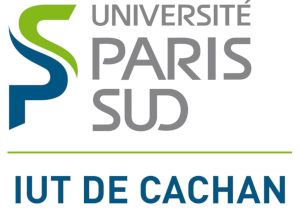 PythonLicense Pro GMPTD 6 : Fonctions, Boucles, ContrôlesPythonLicense Pro GMPTD 6 : Fonctions, Boucles, Contrôles